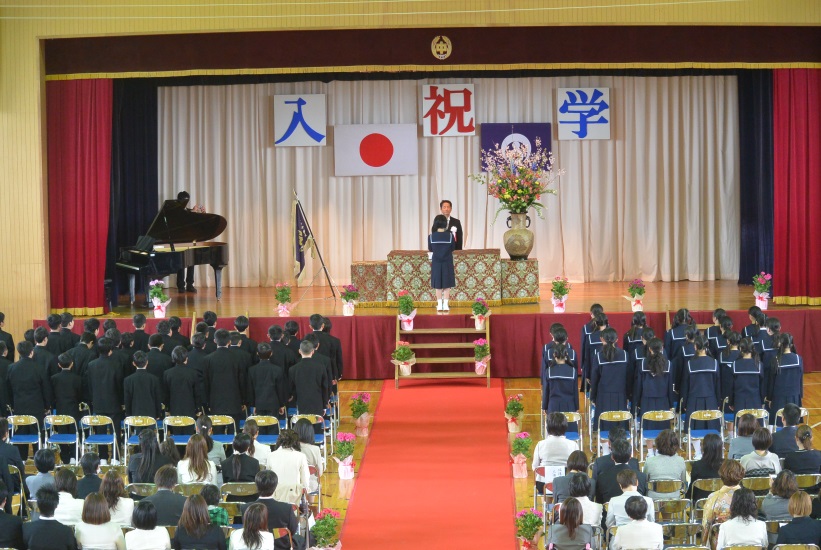 平成28年度入学式4月8日、午前中に実施した第1学期始業式は、新2、3年生の2つの学年だけで、何かぽっかりと空白のできた寂しい思いがありました。1年生の入学が待ち遠しく、早く3つの学年がそろった中で、平成28年度の新　たな稲井中のスタートを切りたいと思いました。午後に61名の新1年生を迎え、多くのご来賓の皆様や保護者の皆様に見守られ、第70回入学式が行われました。担任の呼名に大きな声で返事をする姿に、新鮮さが感じられました。すばらしい入学式でした。これから始まる中学校生活に、明るく大きな希望をもち取り組んでいくことと思います。教職員一同心を込め、健やかで有意義な中学校生活とできるよう教え導いて参ります。保護者の皆様のご支援も、よろしくお願いいたします。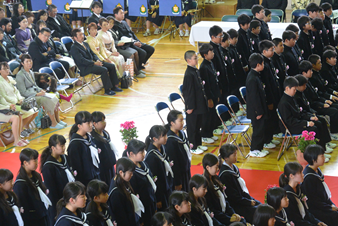 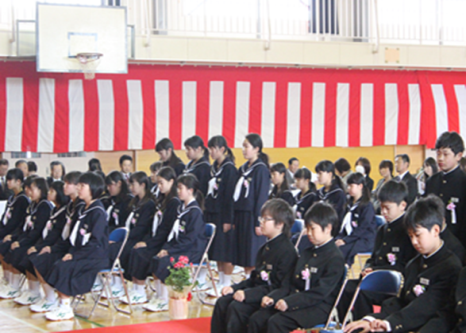 平成28年度PTA活動がスタートしました!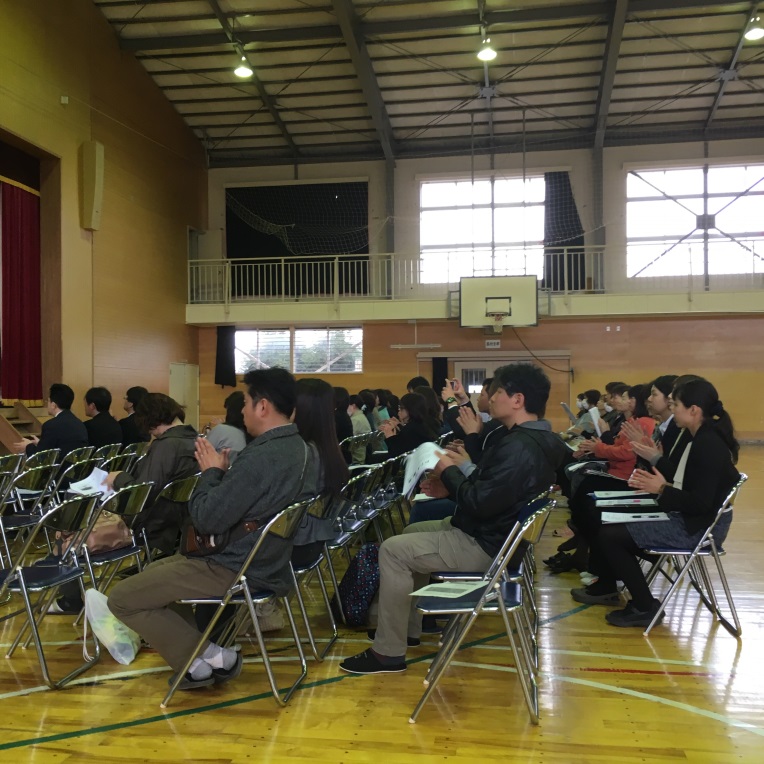 　4月17日のPTA総会は、生憎の強い風や雨により、怖いぐらいの音が体育館内に響き渡る中、大勢の会員の皆様にご参会いただき、杉山様の議長により滞りなく議事が進行し、平成28年度のスタートを切ることができました。ありがとうございました。　今年度は、70周年ということから学校行事の様々な活動の中で、母校愛や郷土愛を育む事を意識しながら教育活動に当たっていきます。PTAとしても、70周年に因む式典、祝賀会、記念講演を成功させ、新たな出発点とするべく計画的に準備を進めていきます。会員の皆様のご支援、ご協力をお願いいたします。5月の行事予定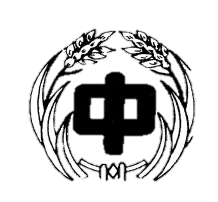 真 野 川【第２号】発　行　日平成28年4月28日石巻市立稲井中電話番号　0225-91-2314F  A  X　0025-91-23151日2月安全点検日　　　　　　　　　　部活動強調期間3火憲法記念日4水みどりの日5木こどもの日6金専門委員会　中央委員会9月総合体験活動（修学旅行）10火総合体験活動（修学旅行）11水総合体験活動（修学旅行）12木3年生9：20分登校13金授業準変更（4 5 6 1 2 3）16月指導主事学校訪問　　　　　　　第2回PTA本部役員会18水運動会実行委員会（教員）20金体力テスト　校内駅伝大会　　　　　弁当の日21土※稲井小運動会22日飲酒運転根絶の日　　　　　　　PTA合同奉仕作業25水職員会議26木壮行会（一次大会）28土中総体一次大会29日中総体一次大会30月振替休業日31一次大会予備日　　　　　　　　　　弁当の日